Отчет об организации познавательного досуга обучающихся начальной школыДля организации познавательного досуга и расширения знаний обучающихся начальной школы 25 января 2021 года в рекреации 2-го этажа школы размещены кроссворды, посвященные физической культуре и здоровому образу жизни.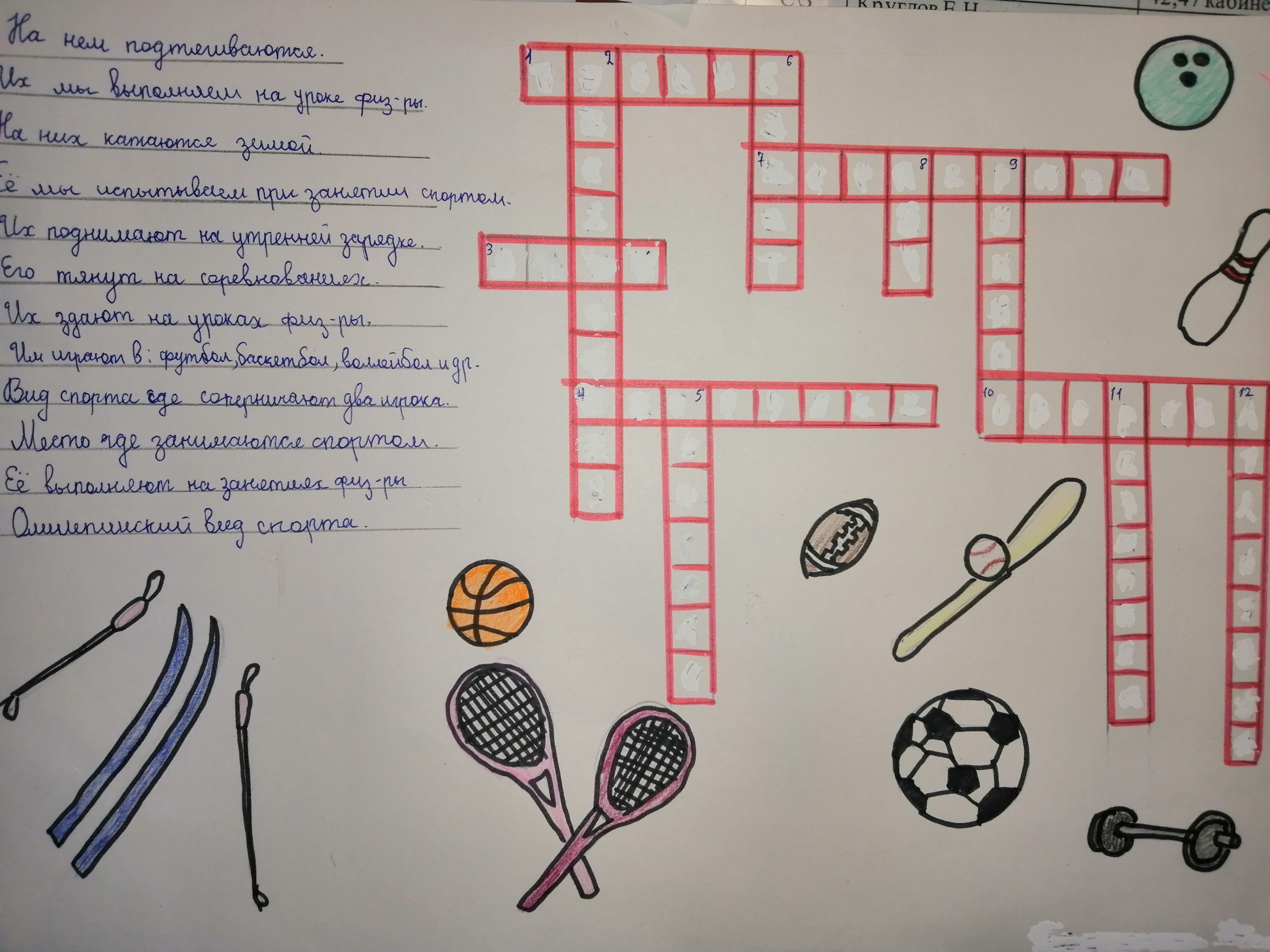 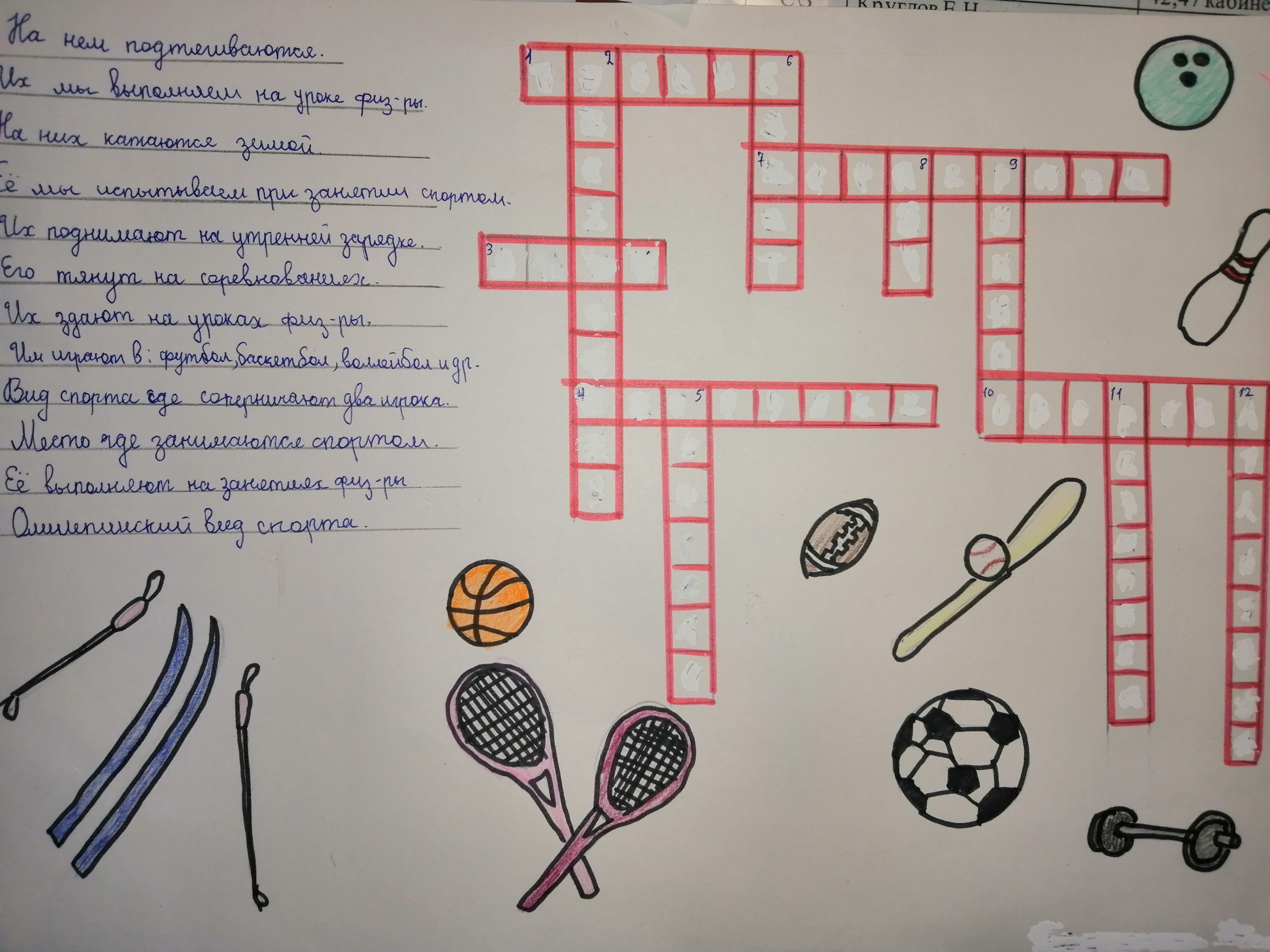 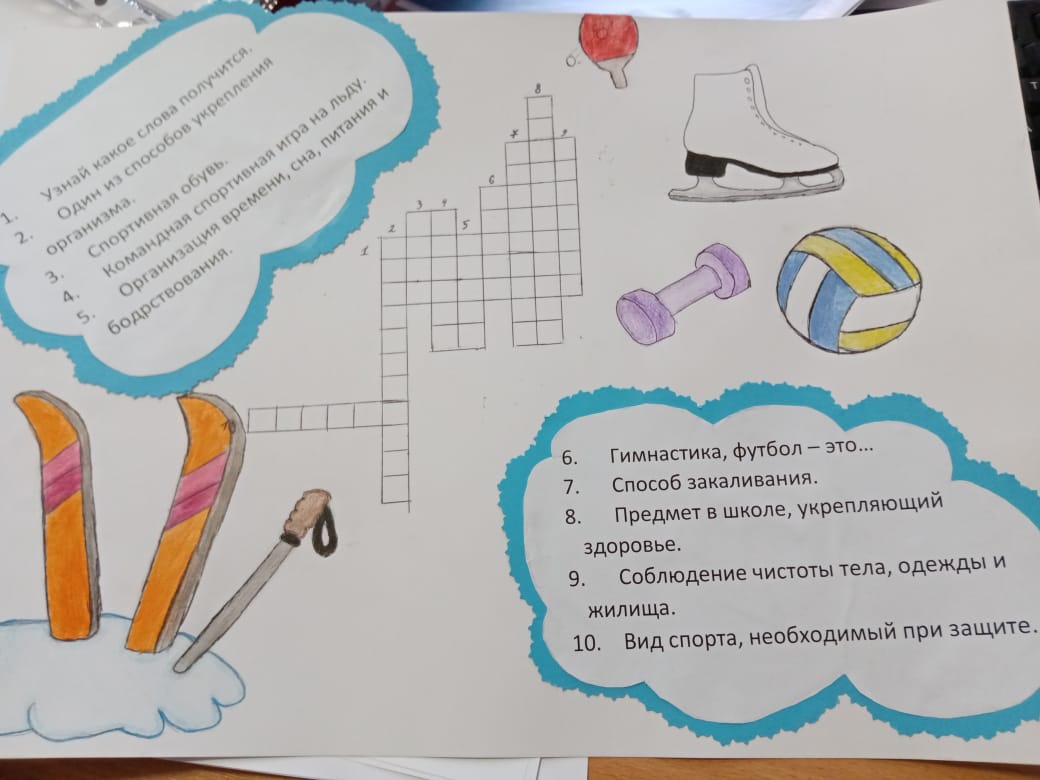 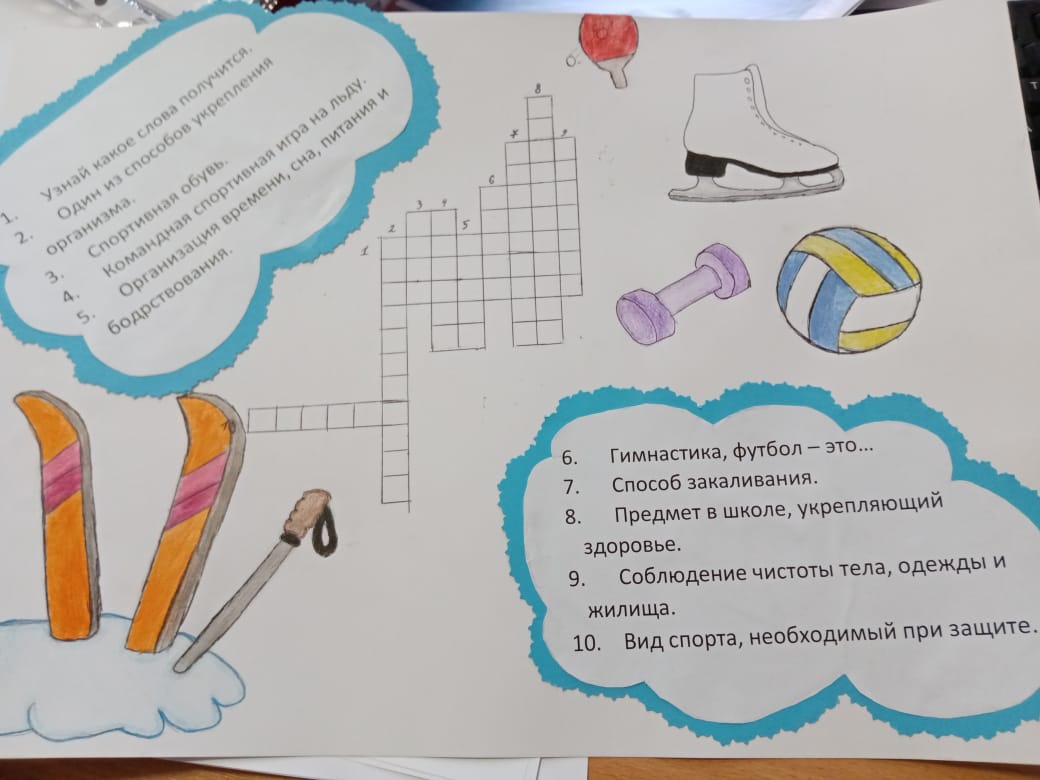 Любой желающий может проверить свои знания и ответить на вопросы кроссворда. Правильные ответы будут показаны 1 февраля. Занимательные и красочные кроссворды подготовили ученики 7 «в» класса.